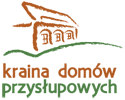 Formularz zgłoszeniowy udziału w Dniu Otwartym Domów PrzysłupowychNiniejszym zgłaszam swój udział w Dniu Otwartym Domów Przysłupowych dnia 29 Maja 2016 roku i deklaruję gotowość przygotowania programu zgodnie z poniższymi danymi.Rodzaj programuX	Udostępnienie domu przysłupowego	Prezentacja rzemiosła	Wspólna wycieczka po miejscowości	Inne propozycjeAdres miejsca, gdzie realizowany będzie program:…………………………………………………………………………………………………………………………Opis dojazdu…………………………………………………………………………………………………………………………Możliwości parkingowe:TAK                              NIEOpis proponowanego programu(Rzeczy warte obejrzenia w sąsiedztwie lub w samym domu przysłupowym, przykłady ciekawych rozwiązań remontowych, rodzaj prezentacji rzemiosła. Dane dotyczące wycieczki: punkt startowy, długość, czas. Dalsze informacje; propozycje dla dzieci, oferta kulinarna itd.)Dom Dane kontaktowe osoby odpowiedzialnejImię i nazwisko:Adres:Nr tel.:		FaxE-Mail:		Internet:;Data: 	  	Podpis: